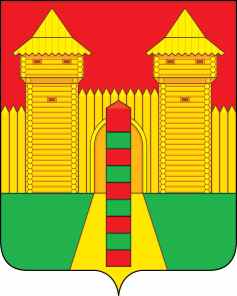 АДМИНИСТРАЦИЯ  МУНИЦИПАЛЬНОГО  ОБРАЗОВАНИЯ «ШУМЯЧСКИЙ   РАЙОН» СМОЛЕНСКОЙ  ОБЛАСТИПОСТАНОВЛЕНИЕот 25.10.2022г.  № 483          п. ШумячиВ соответствии с Земельным кодексом Российской Федерации, решением Шумячского районного Совета депутатов от 26.10.2012 № 84 «Об утверждении Положения о регулировании земельных отношений на территории муниципального образования «Шумячский район» Смоленской области»Администрация муниципального образования «Шумячский район» Смоленской областиП О С Т А Н О В Л Я Е Т:                 1. Провести открытый аукцион на право заключения договора аренды земельного участка (далее – Участок):Лот № 1 – земельный участок из земель населенных пунктов, с кадастровым номером 67:24:0510101:224, находящийся по адресу: Российская Федерация, Смоленская область, Шумячский район, Снегиревское сельское поселение, деревня Новое Заселье, общей площадью 16 кв.м., для использования в целях – магазины. Срок аренды земельного участка –  10 лет.2. Установить:2.1. Начальную цену на право заключения договора аренды Участка в размере ежегодной арендной платы, составляющую в размере 100 (сто) процентов его кадастровой стоимости:- лот № 1 в сумме 5640 (пять тысяч шестьсот сорок) рублей.          2.2. Шаг аукциона:- лот № 1 в сумме 169 (сто шестьдесят девять) рублей 20 копеек.3. Установить размер задатка для участия в аукционе на право заключения договора аренды земельного участка в размере 20 процентов от начальной цены предмета аукциона - 1128 (одна тысяча сто двадцать восемь) рублей.  4. Отделу экономики и комплексного развития Администрации муниципального образования «Шумячский район» Смоленской области подготовить необходимые материалы и документы по проведению открытого аукциона.И. п. Главы муниципального образования«Шумячский район» Смоленской области                                             Г.А. Варсанова О проведении открытого аукциона на право заключения договора аренды земельного участка, государственная собственность на который не разграничена